Seeking a challenging for Associate Professor Position in Pharmaceutical Technology Department 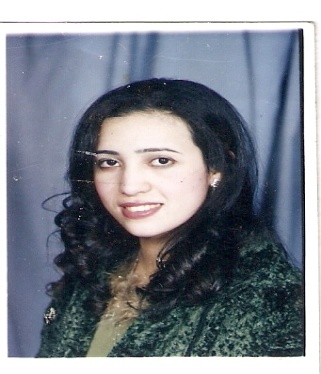 Name: Haidy Atef AbassDate of Birth: September 23th, 1980Place of Birth: KuwaitReligion: MuslimNationality: EgyptianMarital Status: Married- College:	Bachelor of pharmaceutical Science from Faculty of Pharmacy Ain Shams University May 2002		Cumulative Grade:  very good with honor-Post Graduate Studies: -Master in Pharmaceutics in thesis entitled Biopharmaceutical study on Citalopram  From Faculty of Pharmacy Cairo University Nov 2006 -PHD in Pharmaceutics in thesis entitled A Biopharmaceutics Study of Certain Antimicrobial Vaginal Bioadhesive Dosage  From Faculty of Pharmacy Cairo University Oct 2009.List of Publications:1-Haidy.A.Abass,Ahmed AbdelBary and Nagwa Sabri “Determination of possible interactions of citalopram hydrobromide  with Different Excipient” was oral presentation and Abstract was Published in Abstract book of 26th African Health Science congress November 28th - December 1st 2005 Ain Shoukna ,Egypt .2- Haidy.A.Abass,Ahmed AbdelBary and Nagwa Sabri “Determination of possible interactions of citalopram hydrobromide with Different Excipient “Full research was published in The New Egyptian Journal of Medicine Volume 34 Number 2 February 2006.3- Haidy.A.Abass,Ahmed AbdelBary and Nagwa Sabri “Investigation of The Polymorphic Forms of Citalopram Hydrobromide”  Poster presentation in the third international conference Egyptian Society for Enviromental Sciences Ismailia,Egypt 8-9 July.4- Haidy.A.Abass and Ahmed AbdelBary “Formulation and In –vitro Evaluation of Metronidazole Bioadhesive Vaginal Tablet”, by poster presentation and the abstract was published in Biovision Alixandria Conference 12-15 April 2010.5- Haidy.A.Abass and Ahmed AbdelBary “Biopharmaceutic Study on Metronidazole bioadhesive Vaginal Gel” Poster presentation in 70th FIP Congress In Lisbon 28th Augest- 2nd  September 2010 the abstract was published in the Abstract book.6-Haidy.A.Abass and Ahmed AbdelBary “Formulation and Evaluation of  Metronidazole Bioadhesive Vaginal Suppositories “research has been published in International Journal of Pharmacy and Pharmaceutical Science  Vol 4, Issue 1 Jan.2012and is available online at www.ijppsjournal.com/contents.htm.7- Haidy.A.Abass and Rabab Kamel “ Self-assembled carbohydrate hydrogels for prolonged pain management” International Journal of Pharmaceutical Development and Technology pages 1-5.( posted online 27-9-2011). 8- Haidy.A.Abass,Ahmed AbdelBary and Nagwa Sabri “Pharmacokinetics study of different dosage forms of citalopram hydrobromide” .From 20-22 Dec 2011 Attendance and poster presentation in Egyptian pharmaceutical Society XXXII9-Haidy A.Abass,Mina Ghaly,Nazih Nour “In vitro and in vivo evaluation of sarcodiol (sarcophine hydroxylated derivative) anticancer bioadhesive topical gel” at the EAACI 2012 Congress of the European Academy of Allergy and Clinical Immunology in Geneva, Switzerland 16-20 June 2012 10 - Haidy A.Abass1, Ahmed A.El Bary2, Nagwa A. Sabri3 “Biopharmaceutics Study on Citalopram Hydrobromide Rapidly Dispersible Tablet”  Humboldt Kolleg “Pharmaceutical and Biotechnological Therapies” Conference Poster presentation 28 September – 1 October, 2012 German University in Cairo11- Radwa A. Mohameda, Haidy A. Abassa, Mohamed A. Attiac and Ola A. Heikalb Formulation and evaluation of metoclopramide solid lipid nanoparticles for rectal suppository International Journal of pharmacy and pharmacology   Impact Factor: 2.033 (Posted online in June  2013)12-Haidy Abass,Marian Nader,Mohamed Attis “prepapation and evaluation of tramadol transdermal patch” ,Poster presentation in Zurich July 2013 World Academy of Science ,Engineering and Technology congress in the international conference of pharmaceutical technology from 29-7-2013 till 31-7-2013.13- Haidy Abass,Rabab Kamel Metronidazole and fluconazole beads for mixed vaginal infection International Journal of Pharmaceutical Development and Technology in process march 2014.14-Haidy Abass,Nagwa Sabri  Clinical pharmacokinetic study on new formulations of Citalopram .Clinical journal of  medicine .in process May 201415- Formulation and  Evaluation of in Situ Forming polymeric Drug Delivery Systems for mixed vaginal infection Abass H.A.1 Rabab Kamel 2 Accepted in 17-June 2014British Journal of Pharmaceutical Research -Co-supervisor for Three master thesis in German university in Cairo entitled:1-Isolation of anticancer prototype from Marine organism and semi synthesis of its more potent hydroxylated derivative with preparation and in vitro evaluation of its Bioadhesive Topical Gel. Supervisor Prof.Nazih Nour El din and master Student Mina Yousef Ghaly2-Preparation and Evaluation of Metoclopromide Solid lipid Nanoparticles.Supervisor Prof.Mohamed Attia and Prof.Ola Heikel Master Student Radwa Abdelmeiem.3-preparation and Pharmaceutical Evaluation of Tramadol Transdermal Patches Supervisor Prof.Mohamed Attia and Master Student Marian Nader.4- Co supervisor in Master thesis titled:siRNA-delivery to Huh7 (or HepG2) cell line using glycyrrhizin-modified chitosan nanoparticles.  With Ass.Prof.Khaled Abo Aisha and Dr.Rania Hathout-Member in EAACI as junior.-Editor in International Journal of Pharmaceutical Development and Technology- Editor in http://www.sciencedomain.org/journals.php-Excellent Member in mentoring committee in GUC Cairo and Berlin Campus Winter 2013 and spring 2014.-Member in Auditing Committee till now Teaching Courses:1-Pharmaceutical and Medical Terminology Lectures spring 2010,2012  and 2014 2-Quality Assurance Lectures winter ,2011,2012and 20133-Pharmaceutical Technology I winter 2012 and 2013 in Berlin Campus Germany4-Pharmaceutical Technology III winter 2013 in Berlin Campus Germany.5-Pharmaceutical Technology II spring 20146-Legislation and Pharmacy Law spring 20147-History of pharmacy and Biotechnology Spring 2014Pharmaceutics I  Pharmaceutics II Technology I Technology III Technology II Nov 2002 till Oct 2006    - Used to Work as teaching assistant in Misr international University (MIU)Nov 2006 till October 2009 used to work as - assistant lecturer in pharmaceutical technology department in German University in Cairo (GUC)November 2009 till now working as Lecturer in pharmaceutical Technology department in German University in Cairo .Will be promoted  to associate professor by December 2014.Postdocs1-Now I am running my post doc with Prof.Bodmier  in Freie University Berlin from June 2012 till now during summer vaccations through DAAD Funds.2-And also post doc with Prof.Mont in Tech University  Berlin from November 2013 till now during summer vaccations through DAAD Funds .- Office- InternetArabic: Mother tongue Spoken LanguageEnglish: Excellent written and spokenGerman: Fair written and spoken(passed level 1 and 2)FaithTalentRespectHonestyAmbitionLeadershipCommunication SkillsPresentation SkillsTime ManagementStrong ConsciousnessTravellingSwimmingTennisSquashTable TennisBasketballAvailable upon request.Career ObjectivePersonal DataEducational BackgroundWorking experienceComputer SkillsLanguagesPersonal Skills	HobbiesReferences